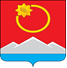 АДМИНИСТРАЦИЯ ТЕНЬКИНСКОГО ГОРОДСКОГО ОКРУГАМАГАДАНСКОЙ ОБЛАСТИП О С Т А Н О В Л Е Н И Е        18.03.2019 № 69-па                 п. Усть-ОмчугОб утверждении Порядка предварительного согласования муниципальным бюджетным учреждением крупных сделокВ соответствии с пунктом 13 статьи 9.2, пунктом 4 статьи 24, статьей 27 Федерального закона от 12 января 1996 г. № 7-ФЗ «О некоммерческих организациях», постановлением администрации Тенькинского городского округа от  14.03.2019 № 66-па «Об осуществлении администрацией Тенькинского городского округа Магаданской области функций и полномочий учредителя муниципального бюджетного учреждения и муниципального казенного учреждения», руководствуясь Уставом муниципального образования «Тенькинский городской округ» Магаданской области, администрация Тенькинского городского округа Магаданской области п о с т а н о в л я е т:1. Утвердить прилагаемый Порядок предварительного согласования совершения муниципальным бюджетным учреждением крупных сделок.2. Признать утратившим силу постановление администрации Тенькинского района Магаданской области от 6 марта 2012 года № 66-па «Об утверждении Порядка предварительного согласования муниципальным бюджетным учреждением крупных сделок». 	3.  Контроль за исполнением настоящего постановления возложить на  руководителей органов, осуществляющие функции и полномочия учредителя бюджетных учреждений. 4. Настоящее постановление подлежит официальному опубликованию (обнародованию).Глава Тенькинского городского округа	                                     И.С. БережнойУтвержденпостановлением администрацииТенькинского городского округаМагаданской областиот 18.03.2019 г. № 69-паПорядок предварительного согласования совершения муниципальным бюджетным учреждением крупных сделок
1. Настоящий Порядок разработан на основании пункта 13 статьи 9.2 Федерального закона от 12 января 1996 года № 7-ФЗ «О некоммерческих организациях», Положения об осуществлении администрацией Тенькинского городского округа функций и полномочий учредителя муниципального бюджетного учреждения, утвержденного постановлением администрации Тенькинского городского округа от 14.03.2019 года № 66-па, и устанавливает правила предварительного согласования совершения муниципальным бюджетным учреждением (далее - бюджетное учреждение) крупных сделок.2. В соответствии со статьей 9.2 Федерального закона крупной сделкой признается сделка или несколько взаимосвязанных сделок, связанных с распоряжением денежными средствами, отчуждением иного имущества (которым в соответствии с федеральным законом бюджетное учреждение вправе распоряжаться самостоятельно), а также с передачей такого имущества в пользование или в залог при условии, что цена такой сделки либо стоимость отчуждаемого или передаваемого имущества превышает 10 процентов балансовой стоимости активов бюджетного учреждения, определяемой по данным его бюджетной отчетности на последнюю отчетную дату, если уставом бюджетного учреждения не предусмотрен меньший размер крупной сделки.3. В случае намерения бюджетного учреждения выступить одной из сторон в сделке, признаваемой в соответствии с пунктом 2 настоящего Порядка крупной сделкой, бюджетное учреждение с целью принятия решения о предварительном согласовании совершения крупной сделки бюджетным учреждением представляет в орган, осуществляющий функции и полномочия учредителя, следующие документы:а) обращение руководителя бюджетного учреждения о предварительном согласовании заключения крупной сделки с указанием предмета сделки, контрагентов, сроков, цены и иных существенных условий крупной сделки, содержащее финансово-экономическое обоснование целесообразности заключения крупной сделки (содержание сделки, расчеты показателей сделки, информация о прогнозе влияния результатов сделки на повышение эффективности деятельности бюджетного учреждения в разрезе производственных и финансовых показателей, особые условия сделки) (далее - обращение), к обращению прилагается опись направляемых документов;б) копии форм бюджетной отчетности за последний финансовый год и на последнюю отчетную дату, заверенные руководителем и главным бухгалтером бюджетного учреждения;в) проект соответствующего договора, содержащий условия крупной сделки;г) подготовленный в соответствии с законодательством Российской Федерации об оценочной деятельности отчет об оценке рыночной стоимости имущества, с которым предполагается совершить крупную сделку, произведенной не ранее чем за 3 месяца до представления отчета;д) сведения о кредиторской и дебиторской задолженности с указанием наименований кредиторов, должников, суммы задолженности и дат возникновения задолженности с выделением задолженности по заработной плате, задолженности перед бюджетом и внебюджетными фондами и указанием статуса данной задолженности (текущая или просроченная).4. Орган, осуществляющий функции и полномочия учредителя, готовит заключение о целесообразности либо нецелесообразности заключения крупной сделки, и в 15-дневный срок со дня поступления документов направляет заключение бюджетному учреждению и готовит проект постановления (распоряжения, приказа) о предварительном согласовании крупной сделки, а при наличии отрицательного заключения - проект уведомления об отказе в согласовании крупной сделки.5. В течение 3 рабочих дней после принятия решения о согласовании крупной сделки или об отказе в согласовании крупной сделки, заверенная копия постановления (распоряжения, приказа) либо уведомление направляются руководителю бюджетного учреждения.6. Учет и хранение обращения и прилагаемых к нему документов осуществляет орган, осуществляющий функции и полномочия учредителя.7. Основаниями отказа в предварительном согласовании крупной сделки являются предоставление бюджетным учреждением неполного пакета документов, предусмотренных пунктом 3 настоящего Порядка, а также наличие заключения органа, осуществляющего функции и полномочия учредителя, о нецелесообразности заключения крупной сделки.8.   Заверенная надлежащим образом копия документа, подтверждающего заключение бюджетным учреждением крупной сделки, направляется руководителем учреждения в орган, осуществляющий функции и полномочия учредителя, и в комитет по управлению муниципальным имуществом администрации Тенькинского городского округа Магаданской области (для сведения) в 15-дневный срок с даты заключения сделки.9. В случае, если бюджетное учреждение, получившее согласие на совершение крупной сделки, не воспользовалось своим правом на ее заключение в течение 6 месяцев, требуется повторное согласование указанной крупной сделки в порядке, установленном настоящим правовым актом.____________________